NATIONAL ASSEMBLY OF THE FIRST SESSION (2020)OF THE TWELFTH PARLIAMENT OF GUYANAMINUTES OF PROCEEDINGSOF THE 1ST MEETING OF THE COMMITTEE OF SELECTIONHELD ON TUESDAY, 15TH SEPTEMBER 2020AT 12.09 P.M.IN THE DOME OF THE ARTHUR CHUNG CONFERENCE CENTRE, LILIENDAAL,  GREATER GEORGETOWNATTENDANCEMEMBERS OF THE COMMITTEE (10)CHAIRPERSON (1)Hon.  Manzoor Nadir, M.P., Speaker of the National Assembly (Virtual Participation)Other MembersFrom the People’s Progressive Party Civic (PPPC) (5) Hon. Brigadier (Ret’d) Mark A. Phillips, M.S.S., M.P., Prime MinisterHon. Gail Teixeira, M.P.,Minister of Parliamentary Affairs and Governance and Government Chief WhipHon. Zulfikar Mustapha, M.P.,Minister of AgricultureHon. Pauline R. A. Campbell-Sukhai, M.P.,Minister of Amerindian AffairsHon. Nigel D. Dharamlall, M.P.,Minister of Local Government and Regional DevelopmentFrom A Partnership For National Unity/Alliance For Change (APNU/AFC) (4)Mr. Raphael G. C. Trotman, M.P. Ms. Annette N. Ferguson, M.P.Ms. Amanza O. R. Walton-Desir, M.P.	Mr. Sherod A. Duncan, M.P.OfficersMr. Sherlock E. Isaacs		-	Clerk of the National AssemblyMs. Sonia Maxwell 		            - 	Head of Committees Division Ms. Letta Barker    			-	Clerk of CommitteesCOMMENCEMENT OF MEETINGThe meeting was called to order at 12.09 p.m.PURPOSE OF MEETINGThe meeting was convened for the purpose of nominating Members to the following Committees of the National Assembly:  Business Sub- Committee of the Committee of Supply Parliamentary Management CommitteePublic Accounts CommitteeConstitution Reform CommitteeCommittee on Appointments Parliamentary Oversight Committee on the Security Sector Parliamentary Sectoral Committee on Economic Services Parliamentary Sectoral Committee on Social Services Parliamentary Sectoral Committee on Foreign Relations Parliamentary Sectoral Committee on Natural Resources Standing Orders Committee Assembly Committee Committee of Privileges; Statutory Instrument Committee NOMINATION OF MEMBERS TO THE BUSINESS SUB-COMMITTEE OF THE COMMITTEE OF SUPPLY From the People’s Progressive Party Civic (PPPC)(5)On a proposal by the Hon. Gail Teixeira M.P., and seconded by the Hon Prime Minster, the following Members were nominated:- Hon. Bishop Juan A. Edghill, M.S., J.P., M.P., 	  Minister of Public Works- Hon Brindley H.R. Benn, M.P.,  	  Minister of Home Affairs  - Hon Zulfikar Mustapha, M.P.,  	  Minister of Agriculture - Hon. Collin D. Croal, M.P., 	  Minister of Housing and Water- Mr. Dharamkumar Seeraj, M.P.From A Partnership for National Unity/Alliance for Change (APNU/AFC)(4)On a proposal by Mr.  Raphael G.C. Trotman, M.P., and seconded by Ms. Annette Ferguson, M.P., the following Members were nominated:- Lt. Col. (Ret’d) Joseph F. Harmon, M.S.M., M.P., 	  Leader of the Opposition- Mr. Christopher A. Jones, M.P., 	  Chief Whip- Mr. David A. Patterson, M.P.          	 	- Ms. Coretta A. McDonald, M.P.NOMINATION OF MEMBERS TO THE PARLIAMENTARY MANAGEMENT COMMITTEE From the People’s Progressive Party Civic (PPPC) (5)On a proposal by the Hon. Gail Teixeira, M.P., seconded by the Hon. Prime Minister, the following Members were nominated:- Hon. Brigadier (Ret’d) Mark Anthony Phillips, M.S.S., M.P., 	  Prime Minister- Hon. Mohabir Anil Nandlall, M.P., 	  Attorney General and Minister of Legal Affairs,- Hon. Gail Teixeira, M.P., 	  Minister of Parliamentary Affairs and Governance, 	  Government Chief Whip- Hon. Pauline R.A. Campbell-Sukhai, M.P., 	  Minister of Amerindian Affairs- Hon. Sonia Savitri Parag, M.P.,  Minister of the Public ServiceFrom A Partnership for National Unity / Alliance for Change (APNU/AFC) (5)On a proposal by Mr. Raphael G.C. Trotman, M.P., and seconded by Mr. Sherod Duncan, M.P., the following Members were nominated:- Lt. Col. (Ret’d) Joseph F. Harmon, M.S.M., M.P- Mr. Roysdale A. Forde, M.P- Raphael G.C. Trotman, M.P- Ms. Geeta Chandan-Edmond, M.P- Ms. Catherine A. Hughes, M.P.NOMINATION OF MEMBERS TO THE PUBLIC ACCOUNTS COMMITTEE From the People’s Progressive Party Civic (PPPC)(5)On a proposal by the Hon. Gail Teixeira, M.P., and seconded by the Hon. Pauline Sukhai, M.P., the following Members were nominated:   			 - Hon. Gail Teixeira, M.P.,   Minister of Parliamentary Affairs and Governance,   Government Chief Whip-  Hon. Bishop Juan A. Edghill, M.S., J.P., M.P., 	   Minister of Public Works-  Mr. Dharamkumar Seeraj, M.P.-  Dr. Vishwa D.B. Mahadeo, M.P.-  Mr. Sanjeev J. Datadin, M.P.From A Partnership for National Unity / Alliance for Change (APNU/AFC)(4)On a proposal by Mr. Raphael G.C. Trotman, M.P., and seconded by Ms. Amanza O.R. Walton-Desir, M.P., the following Members were nominated:	- Mr. David A. Patterson, M.P.- Ms. Juretha V. Fernandes, M.P. 	- Mr. Ganesh A. Mahipaul, M.P.- Mr. Jermaine Figueira, M.P. NOMINATION OF MEMBERS TO THE CONSTITUTION REFORM COMMITTEE On a proposal by the Hon. Gail Teixeira M.P., and seconded by the Hon. Zulfikar Mustapha, M.P., the following Members were nominated:From the People’s Progressive Party Civic (PPPC)(5)- Hon. Mohabir Anil Nandlall, M.P.,  Attorney General and Minister of Legal Affairs- Hon. Priya D. Manickchand, M.P.,  Minister of Education- Hon. Charles S. Ramson, M.P.,  Minister of Culture, Youth and Sports- Hon. Sonia Savitri Parag, M.P., 	  Minister of the Public Service- Mr. Sanjeev J. Datadin, M.P.From A Partnership for National Unity / Alliance for Change (APNU/AFC)(4)On a proposal by Mr. Raphael G.C. Trotman, M.P., and seconded by Ms Annette Ferguson, M.P., the following Members were nominated: - Mr. Khemraj Ramjattan, M.P. 	     	- Mr.  Raphael G.C. Trotman, M.P.		      	- Dr. Nicolette O. Henry, M.P.     	- Ms. Amanza O.R. Walton-Desir, M.P.NOMINATION OF MEMBERS TO THE COMMITTEE OF APPOINTMENTSOn a proposal by the Hon. Gail Teixeira, M.P., and seconded by the Hon. Prime Minister, the following Members were nominated:From the People’s Progressive Party Civic (PPPC) (5)- Hon. Gail Teixeira, M.P.,	 	  Minister of Parliamentary Affairs and Governance,  Government Chief Whip- Hon. Vindhya V. H. Persaud, M.S., M.P., 		  Minister of Human Services and Social Security- Hon. Warren Kwame E. McCoy, M.P.,  Minister within the Office of the Prime Minister- Mr. Alister S. Charlie, M.P.- Mrs. Yvonne Pearson-Fredericks, M.P.From A Partnership for National Unity / Alliance for Change (APNU/AFC)(4)On a proposal by Mr. Raphael G.C. Trotman, M.P., and seconded by Ms. Amanza Walton -Desir, M.P., the following Members were nominated: - Mr. Khemraj Ramjattan, M.P.- Dr. Nicolette O. Henry, M.P.- Ms. Tabitha J. Sarabo-Halley, M.P.- Ms. Annette N. Ferguson, M.P. NOMINATION OF MEMBERS TO THE PARLIAMENTARY OVERSIGHT COMMITTEE ON THE SECURITY SECTOR On a proposal by the Hon. Gail Teixeira, M.P., and seconded by the Hon. Prime Minister, the following Members were nominated:From the People’s Progressive Party Civic (PPPC)(5)-  Hon. Brigadier (Ret’d) Mark Anthony Phillips, M.S.S., M.P.,   Prime Minister-  Hon. Gail Teixeira, M.P.   Minister of Parliamentary Affairs and Governance-*Hon. Brindley H.R. Benn, M.P.,   	   Minister of Home Affairs    	         	 - Hon. Joseph L.F. Hamilton, M.P.,  	   Minister of Labour - Hon. Nigel D. Dharamlall, M.P.,  	   Minister of Local Government and Regional Development*Non-Elected MemberFrom A Partnership for National Unity / Alliance for Change (APNU/AFC) (4)On a proposal by Mr. Raphael G.C. Trotman, M.P., and seconded by Ms. Annette Ferguson, M.P., the following Members were nominated:- Ms. Geeta Chandan-Edmond, M.P.- Mr. Hemraj Rajkumar, M.P.- Ms. Nima N. Flue-Bess, M.P.- Ms. Maureen A. Philadelphia, M.P.NOMINATION OF MEMBERS TO THE PARLIAMENTARY SECTORAL COMMITTEE ON ECONOMIC SERVICESFrom the People’s Progressive Party Civic (PPPC)(5)On a proposal by the Hon. Gail Teixeira, M.P., and seconded by the Hon. Zulfikar Mustapha, M.P., the following Members were nominated:- Hon. Bishop Juan A. Edghill, M.S., J.P., M.P.,  Minister of Public Works- Hon. Deodat Indar, M.P., 	  Minister within the Ministry of Public Works- Hon. Anand Persaud, M.P., Minister within the Ministry of Local Government and Regional      Development- Mr. Alister S. Charlie, M.P. (Alternate)- Mr. Seepaul Narine, M.P.From A Partnership for National Unity / Alliance for Change (APNU/AFC)(4)On a Proposal by Mr. Raphael G.C. Trotman, M.P, and seconded by Ms. Annette Ferguson, M.P, the following Members were nominated:  - Mr. Haimraj B. Rajkumar, M.P.,- Ms. Juretha V. Fernandes, M.P.,- Mr. Shurwayne F.K. Holder, M.P., - Mr. Dineshwar N. Jaiprashad, M.P., (Alternate)NOMINATION OF MEMBERS TO THE PARLIAMENTARY SECTORAL COMMITTEE ON SOCIAL SERVICESOn a proposal by the Hon. Gail Teixeira, M.P., and seconded by the Hon. Zulfikar Mustapha, M.P., the following Members were nominated:From the People’s Progressive Party Civic (PPPC)(5)- Hon. Pauline R.A. Campbell-Sukhai, M.P., 	  Minister of Amerindian Affairs- Hon. Vindhya V. H. Persaud, M.S., M.P., 	  	  Minister of Human Services and Social Security- Dr. Vishwa D.B. Mahadeo, M.P.,- Dr. Bheri S. Ramsaran, M.P.,- Dr. Tandika S. Smith, M.P., (Alternate)From A Partnership for National Unity / Alliance for Change (APNU/AFC)(4)On a proposal by Mr. Raphael G.C. Trotman, M.P., and seconded by Ms Annette Ferguson, M.P., the following Members were nominated:    		 	- Dr. Karen Cummings, M.P.                		 	- Ms. Natasha Singh-Lewis, M.P.  	       		  	- Mr. Sherod A. Duncan, M.P. 	- Mr. Vinceroy H. Jordan, M.P. (Alternate)NOMINATION OF MEMBERS TO THE PARLIAMENTARY SECTORAL COMMITTEE ON FOREIGN RELATIONSFrom the People’s Progressive Party Civic (PPPC)(5)On a proposal by the Hon. Gail Teixeira, M.P., and seconded by the Hon. Prime Minister, the following Members were nominated:	- Hon. Hugh H. Todd, M.P., 	  Minister of Foreign Affairs and International Co-operation- Hon. Warren Kwame E. McCoy, M.P., 	  Minister within the Office of the Prime Minister- Hon. Susan M. Rodrigues, M.P., 	  Minister within the Ministry of Housing and Water- Dr. Jennifer R.A. Westford, M.P.- Ms. Bhagmattie Veerasammy, M.P. (Alternate)From A Partnership for National Unity / Alliance for Change (APNU/AFC)(4)On a proposal by Mr. Raphael G.C. Trotman, M.P., and seconded by Mr. Sherod Duncan, M.P, the following Members were nominated:    -Mr. Raphael G.C. Trotman, M.P.-Ms. Tabitha J. Sarabo-Halley, M.P.-Mr. Ronald Cox, M.P.  (Alternate)-Mr. Devin L. Sears, M.P.NOMINATION OF MEMBERS TO THE PARLIAMENTARY SECTORAL COMMITTEE ON NATURAL RESOURCESFrom the People’s Progressive Party Civic (PPPC)(5)On a proposal by the Hon. Gail Teixeira, M.P., and seconded by the Hon. Prime Minister, the following Members were nominated:    -*Hon. Brindley H.R. Benn, M.P.,  	   Minister of Home Affairs - Hon. Vickram Outar Bharrat, M.P., 	  	   Minister of Natural Resources - Hon. Anand Persaud, M.P.,Minister within the Ministry of Local Government and Regional    Development  	 - Mr. Faizal M. Jaffarally, M.P.  	 - Mr. Lee G.H. Williams, M.P. (Alternate)*Non-Elected MemberFrom A Partnership for National Unity / Alliance for Change (APNU/AFC)(4)On a proposal by Mr. Raphael G.C. Trotman, M.P., and seconded by Mr. Sherod Duncan, M.P., the following Members were nominated:  - Ms. Dawn Hastings-Williams, M.P.- Ms. Catherine A. Hughes, M.P.- Mr. Vincent P. Henry, M.P. (Alternate)- Mr. Deonarine Ramsaroop, M.P.NOMINATION OF MEMBERS TO THE STANDING ORDERS COMMITTEEFrom the People’s Progressive Party Civic (PPPC)(5)On a proposal by the Hon. Gail Teixeira, M.P., and seconded by the Hon. Prime Minister, the following Members were nominated:  -  Hon. Brigadier (Ret’d) Mark Anthony Phillips, M.S.S., M.P., 	   Prime Minister-  Hon. Mohabir Anil Nandlall, M.P.,   Attorney General and Minister of Legal Affairs, 	   Ministry of Legal Affairs-*Hon. Oneidge Walrond, M.P., 	    Minister of Tourism, Industry and Commerce-  Hon. Vindhya V. H. Persaud, M.S., M.P.,   Minister of Human Services and Social Security-  Mr. Sanjeev J. Datadin, M.P.From A Partnership for National Unity / Alliance for Change (APNU/AFC(4))On a proposal by Mr. Raphael G.C. Trotman, M.P., and seconded by Ms. Annette Ferguson, M.P., the following Members were nominated:- Mr. Khemraj Ramjattan, M.P.- Ms. Geeta Chandan-Edmond, M.P.- Mr. Haimraj B. Rajkumar, M.P.- Ms. Amanza O.R. Walton-Desir, M.P.*Non-Elected MemberNOMINATION OF MEMBERS TO THE ASSEMBLY COMMITTEE From the People’s Progressive Party Civic (PPPC)(5)On a proposal by the Hon. Gail Teixeira, M.P., and seconded by the Hon. Prime Minister, the following Members were nominated:    - Mrs. Yvonne Pearson-Fredericks, M.P.- Dr. Jennifer Westford, M.P.- Mr. Faizal M. Jaffarally, M.P.- Mr. Lee G.H. Williams, M.P.- Ms. Bhagmattie Veerasammy, M.P.From A Partnership for National Unity / Alliance for Change APNU/AFC(4)On a proposal by Mr. Raphael G.C. Trotman, M.P., and seconded by Ms. Annette Ferguson, M.P., the following Members were nominated:- Ms. Dawn Hastings-Williams, M.P.- Ms. Catherine A. Hughes, M.P.- Ms. Natasha Singh-Lewis, M.P.- Mr. Jermaine Figueira, M.P.NOMINATION OF MEMBERS TO THE COMMITTEE OF PRIVILEGESFrom the People’s Progressive Party Civic (PPPC)(5)On a proposal by the Hon. Gail Teixeira, M.P, and seconded by the Hon. Prime Minister, the following Members were nominated:  - Hon. Brigadier (Ret’d) Mark Anthony Phillips, M.S.S., M.P., 	  Prime Minister- Hon. Mohabir Anil Nandlall, M.P.,  Attorney General and Minister of Legal Affairs- Hon. Priya D. Manickchand, M.P., 	  Minister of Education- Hon. Charles S. Ramson, M.P., 	  Minister of Culture, Youth and Sports- Mr. Sanjeev J. Datadin, M.P.From A Partnership for National Unity / Alliance for Change (APNU/AFC)(4)On a proposal by Mr. Raphael G.C. Trotman, M.P., and seconded by Ms. Amanza Walton - Desir, M.P., the following Members were nominated:- Mr. Roysdale A. Forde, M.P.- Dr. Nicolette O. Henry, M.P.- Mr. David A. Patterson, M.P.- Ms. Coretta A. McDonald, M.P.NOMINATION OF MEMBERS TO THE STATUTORY INSTRUMENTS COMMITTEE From the People’s Progressive Party Civic (PPPC)(5)On a proposal by the Hon. Gail Teixeira, M.P., and seconded by the Hon. Prime Minister, the following Members were nominated:    			- Hon. Mohabir Anil Nandlall, M.P., 	  Attorney General and Minister of Legal Affairs- Hon. Dr. Frank C. S. Anthony, M.P.,  Minister of Health- Hon. Priya D. Manickchand, M.P., 	  Minister of Education- Hon. Vickram Outar Bharrat, M.P., 	 	  Minister of Natural Resources	- Hon. Susan M. Rodrigues, M.P., 	  Minister within the Ministry of Housing and WaterFrom A Partnership for National Unity / Alliance for Change (APNU/AFC)(4)On a proposal by Mr. Raphael G.C. Trotman, M.P., seconded by Ms. Annette Ferguson, M.P., the following Members were nominated:- Ms. Amanza O.R. Walton-Desir, M.P.- Ms. Nima N. Flue-Bess, M.P.- Ms. Maureen A. Philadelphia, M.P.- Mr. Vinceroy H. Jordan, M.P.ANY OTHER BUSINESS Termination of MeetingThe meeting was terminated at 12.15   p.m. Confirmed this   16th day of September, 2020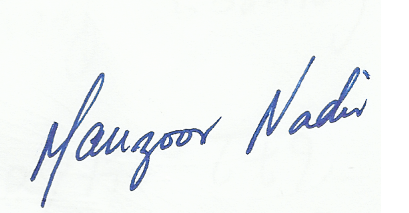 ………..………………………………………Hon. Manzoor Nadir, M.P.,Speaker of the National AssemblyChairman of the Committee of Selection